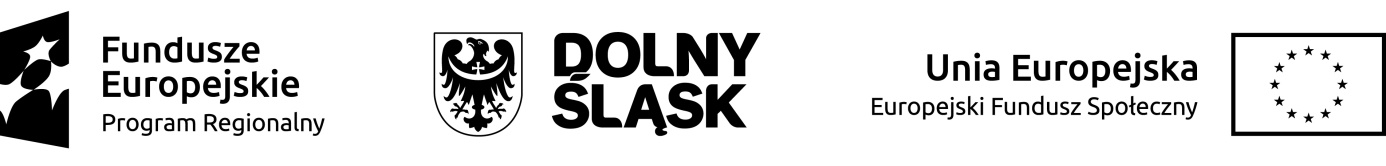 Załącznik nr 2 do Regulaminu- Deklaracja udziału ucznia w projekcieDEKLARACJA UCZESTNICTWA UCZNIA W PROJEKCIE PN. „MIASTO GŁOGÓW WSPIERA UCZNÓW SZKÓŁ PODSTAWOWYCH”Ja, niżej podpisana/y jako rodzic/ opiekun prawny Dobrowolnie deklaruję udział mojego dziecka …………………………………………………………………….,
                                                                                                         (imię i nazwisko dziecka) Ucznia klasy…………………………… Szkoły Podstawowej nr 3 im. Noblistów Polskich w Głogowiew projekcie RPDS.10.02.01-02-0074/21 pn.  „Miasto Głogów wspiera uczniów szkół podstawowych” współfinansowany przez Unię Europejską z Europejskiego Funduszu Społecznego w ramach Regionalnego Programu Operacyjnego Województwa Dolnośląskiego, Działanie: 10.2 Zapewnienie równego dostępu do wysokiej jakości edukacji podstawowej, gimnazjalnej i ponadgimnazjalnej.…………………….                    ………………………………………………….
Miejscowość i data                                 podpis rodzica/ opiekuna prawnego uczestnika projektuProjekt „Miasto Głogów wspiera uczniów szkół podstawowych” współfinansowany przez Unię Europejską z Europejskiego Funduszu Społecznego w ramach Regionalnego Programu Operacyjnego Województwa Dolnośląskiego, Działanie: 10.2
Zapewnienie równego dostępu do wysokiej jakości edukacji podstawowej, gimnazjalnej i ponadgimnazjalnejZałącznik nr 3 do Regulaminu- Formularz zgłoszeniowyFORMULARZ ZGŁOSZENIOWY UCZNIA DO PROJEKTU PN. „MIASTO GŁOGÓW WSPIERA UCZNÓW SZKÓŁ PODSTAWOWYCH”Projekt „Miasto Głogów wspiera uczniów szkół podstawowych” współfinansowany przez Unię Europejską z Europejskiego Funduszu Społecznego w ramach Regionalnego Programu Operacyjnego Województwa Dolnośląskiego, Działanie: 10.2
Zapewnienie równego dostępu do wysokiej jakości edukacji podstawowej, gimnazjalnej i ponadgimnazjalneOŚWIADCZENIE
Ja niżej podpisany/a rodzic/ opiekun prawny uczestnika projektu, niniejszym oświadczam, że:
1. Zapoznałem/łam się z Regulaminem rekrutacji i uczestnictwa w Projekcie „Miasto Głogów wspiera uczniów szkół podstawowych”, akceptuję jego postanowienia i zobowiązuję się do ich przestrzegania.
2. Zostałem/am poinformowany/a, że w/w Projekt współfinansowany jest ze środków Europejskiego Funduszu Społecznego w ramach Regionalnego Programu Operacyjnego Województwa Dolnośląskiego 2014-2020.
3. Jestem świadomy/a, że złożenie formularza rekrutacyjnego nie jest równoznaczne z zakwalifikowaniem mojego dziecka do udziału w Projekcie.
4. Wyrażam zgodę na udział w badaniach ankietowych i/lub ewaluacyjnych oraz innych badaniach dotyczących realizowanego Projektu na początku, w trakcie i po zakończeniu jego realizacji.
5. Zobowiązuję się do wypełniania dokumentów związanych z Projektem.
6. Zostałem/am pouczony/a o odpowiedzialności za złożenie nieprawdziwego oświadczenia lub zatajenie prawdy.
7. Oświadczam, że wszystkie informacje podane w niniejszym formularzu rekrutacyjnym odpowiadają stanowi faktycznemu i są zgodne z prawdą.
8. Wyrażam zgodę / nie wyrażam zgody na wykorzystanie wizerunku mojego dziecka w ramach prowadzonego projektu*.…………………….                    ………………………………………………….
Miejscowość i data                                 podpis rodzica/ opiekuna prawnego uczestnika projektu*niewłaściwe skreślićProjekt „Miasto Głogów wspiera uczniów szkół podstawowych” współfinansowany przez Unię Europejską z Europejskiego Funduszu Społecznego w ramach Regionalnego Programu Operacyjnego Województwa Dolnośląskiego, Działanie: 10.2
Zapewnienie równego dostępu do wysokiej jakości edukacji podstawowej, gimnazjalnej i ponadgimnazjalnejInformacje wypełnia osoba przyjmująca formularzInformacje wypełnia osoba przyjmująca formularzInformacje wypełnia osoba przyjmująca formularzInformacje wypełnia osoba przyjmująca formularzInformacje wypełnia osoba przyjmująca formularzData przyjęcia formularzaData przyjęcia formularzaData przyjęcia formularzaData przyjęcia formularzaNumer formularzaNumer formularzaNumer formularzaNumer formularza…………………….../…………………………………………...Numer kolejny/data wpływu wnioskuPodpis osoby przyjmującejPodpis osoby przyjmującejPodpis osoby przyjmującejPodpis osoby przyjmującejCzas realizacji projektuCzas realizacji projektuCzas realizacji projektuCzas realizacji projektu01.09.2022 – 30.06.2023Dane dotyczące uczniaDane dotyczące uczniaDane dotyczące uczniaDane dotyczące uczniaDane dotyczące ucznia11Nazwisko 22Imię 33Płeć□ kobieta       □ mężczyzna□ kobieta       □ mężczyzna44Miejsce zamieszkaniaDane dotyczące szkołyDane dotyczące szkołyDane dotyczące szkołyDane dotyczące szkołyDane dotyczące szkoły11Nazwa szkołySzkoła Podstawowa nr 3 im. Noblistów Polskich w GłogowieSzkoła Podstawowa nr 3 im. Noblistów Polskich w Głogowie22Klasa Specjalne potrzebySpecjalne potrzebySpecjalne potrzebySpecjalne potrzebySpecjalne potrzeby1Oświadczam, że dziecko jest osobą z niepełnosprawnościami□ TAK      □ NIEOświadczam, że dziecko jest osobą z niepełnosprawnościami□ TAK      □ NIEOświadczam, że dziecko jest osobą z niepełnosprawnościami□ TAK      □ NIEOświadczam, że dziecko jest osobą z niepełnosprawnościami□ TAK      □ NIE